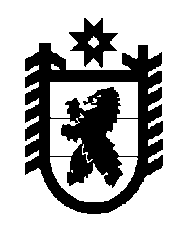 Российская Федерация Республика Карелия    РАСПОРЯЖЕНИЕГЛАВЫ РЕСПУБЛИКИ КАРЕЛИЯ
	Внести в распоряжение Главы Республики Карелия от 12 марта 2020 года № 127-р (Собрание законодательства Республики Карелия, 2020, № 3, 
ст. 453, 457, 459, 460, 463, 469, 471,  472, 474, 475, 476, 478; № 4, ст. 725, 729, 730, 733, 736, 739, 741, 743,  744, 747, 748, 752; № 5, ст. 1016, 1017, 1018, 1019, 1021, 1022, 1023, 1026, 1027, 1028,  1030, 1032, 1034, 1035, 1039, 1042; № 6, 
ст. 1306, 1307, 1310, 1311,  1314,  1318, 1319, 1321, 1322,  1327; № 7, ст. 1630, 1634,  1635, 1639, 1651; № 8, ст. 1832, 1833, 1837, 1840, 1843, 1846; № 9, ст. 2106, 2112, 2114; № 10, ст. 2413, 2416, 2418, 2419, 2422; № 11, ст. 2680, 2681, 2685, 2687, 2689, 2690, 2692, 2693, 2694, 2695, 2696, 2698, 2701; № 12, ст. 3040, 3041, 3044, 3047,  3048, 3049, 3051, 3058, 3065, 3067, 3069; 2021, № 1, ст. 36, 37, 40, 41, 43, 45, 48;  № 2, ст. 243, 247, 254, 256,  259; Официальный интернет-портал правовой информации (www.pravo.gov.ru), 3 марта 2021 года, 
№ 1000202103030001; 5 марта 2021 года, № 1000202103050002; 16 марта 2021 года, № 1000202103160001; 23 марта 2021 года, № 1000202103230006; 
25 марта 2021 года, № 1000202103250005; 2 апреля 2021 года, 
№ 1000202104020002; 21 апреля 2021 года, № 1000202104210006; 11 мая 2021 года, № 1000202105110001; 20 мая 2021 года, № 1000202105200006; 21 мая 2021 года, № 1000202105210001; 15 июня 2021 года, № 1000202106150001; 
16 июня 2021 года, № 1000202106160001; 18 июня 2021 года, № 1000202106180002; 24 июня 2021 года, № 1000202106240001; 28 июня 2021 года, № 1000202106280001; 2 июля 2021 года, № 1000202107020001; 8 июля 2021 года, № 1000202107080003; 6 августа 2021 года, № 1000202108060001; 
19 августа 2021 года, № 1000202108190002; 2 сентября 2021 года, 
№ 1000202109020003; 10 сентября 2021 года, № 1000202109100001; 
12 октября 2021 года, № 1000202110120001; 15 октября 2021 года, 
№ 1000202110150002, 1000202110150004; 25 октября 2021 года, № 1000202110250004; 27 октября 2021 года, № 1000202110270010; 29 октября 2021 года, 1000202110290014; 8 ноября 2021 года, № 1000202111080001; 
11 ноября 2021 года, № 1000202111110003; 18 ноября 2021 года, 
№ 1000202111180001; 26 ноября 2021 года, № 1000202111260013; 30 ноября 2021 года, № 1000202111300011; 1 декабря 2021 года, № 1000202112010001) следующие изменения:пункт 8.6 дополнить абзацем следующего содержания:«Министерство экономического развития и промышленности Республики Карелия в течение одного рабочего дня с момента получения подтвержденной информации о фактах представления недостоверной информации в Министерство здравоохранения Республики Карелия принимает решение об аннулировании выданного паспорта коллективного иммунитета к COVID-19 и исключении организации (индивидуального предпринимателя) из реестра организаций (индивидуальных предпринимателей), получивших паспорт коллективного иммунитета к COVID-19.»;2) в абзаце первом пункта 10:в первом предложении:слова «с 15 октября 2021 года», «, зрелищных» исключить;слова «за 3 дня» заменить словами «за 2 дня»;во втором предложении:слова «с 15 октября 2021 года» исключить;слова «за 3 дня» заменить словами «за 2 дня»;дополнить новым третьим предложением следующего содержания:«Разрешить проведение на территории Республики Карелия на открытом воздухе зрелищных и развлекательных массовых мероприятий, а проведение указанных мероприятий  в помещениях – с численностью участников до 50 человек при предъявлении лицами старше 18 лет QR-кода, либо справки о прохождении вакцинации двумя компонентами двухкомпонентной вакцины или однокомпонентной вакциной, либо справки об отрицательном анализе на коронавирусную инфекцию (ПЦР-тест), полученной не ранее чем за 2 дня до проведения мероприятия, либо справки о перенесенном заболевании коронавирусной инфекцией (COVID-19), если со дня выздоровления прошло не более 6 календарных месяцев.»;слова «Приостановить до 15 ноября 2021 года проведение спортивных, зрелищных, публичных и иных массовых мероприятий на территории Медвежьегорского, Кондопожского, Суоярвского, Сегежского, Сортавальского, Пудожского муниципальных районов, Костомукшского городского округа, за исключением мероприятий Единого календарного плана межрегиональных, всероссийских и международных физкультурных мероприятий и спортивных мероприятий Министерства спорта Российской Федерации.» исключить;в абзаце первом подпункта 1 пункта 11.27 слова «за 3 дня» заменить словами «за 2 дня»;4) в пункте 11.211:в абзаце третьем слова «за 3 дня» заменить словами «за 2 дня»;дополнить абзацем следующего содержания:«проведение лагерей, организованных образовательными организациями, осуществляющими организацию отдыха и оздоровления обучающихся в каникулярное время, и детских специализированных (профильных) лагерей с учетом требований постановления Главного государственного санитарного врача Российской Федерации от 30 июня 2020 года № 16 «Об утверждении санитарно-эпидемиологических правил СП 3.1/2.4.3598-20 «Санитарно-эпидемиологические требования к устройству, содержанию и организации работы образовательных организаций и других объектов социальной инфраструктуры для детей и молодежи в условиях распространения новой коронавирусной инфекции (COVID-19)». Решение о проведении оздоровительной кампании детей на территории муниципального района (городского округа) принимает оперативный штаб муниципального района (городского округа) по предупреждению завоза и распространения новой коронавирусной инфекции (COVID-19).»;в пункте 11.215:слова «с 20 декабря 2021 года» заменить словами «с 15 января 2022 года»;слова «за 3 дня» заменить словами «за 2 дня»;дополнить пунктом 11.216 следующего содержания:«11.216. Органам местного самоуправления в Республике Карелия при проведении праздничных мероприятий, приуроченных к празднованию нового года (утренники) в дошкольных образовательных организациях, обеспечить по согласованию с Министерством образования и спорта Республики Карелия организацию указанных мероприятий при предъявлении родителями (законными представителями) обучающихся QR-кода, либо справки о прохождении вакцинации двумя компонентами двухкомпонентной вакцины или однокомпонентной вакциной, либо справки об отрицательном анализе на коронавирусную инфекцию (ПЦР-тест), полученной не ранее чем за 2 дня до проведения мероприятия, либо справки о перенесенном заболевании коронавирусной инфекцией (COVID-19), если со дня выздоровления прошло не более 6 календарных месяцев.»;в пункте 11.9:в подпункте 8 слова «за 3 дня» заменить словами «за 2 дня»; дополнить абзацем следующего содержания: «Требования подпункта 8 настоящего пункта не распространяются на организации (индивидуальных предпринимателей), оказывающие услуги коллективных средств размещения (гостиницы, хостелы, мотели, туристские базы и иные аналогичные объекты) на территории Республики Карелия, получившие паспорт коллективного иммунитета к COVID-19. Указанные организации (индивидуальные предприниматели) вправе самостоятельно принять решение о продолжении реализации требований подпункта 8 настоящего пункта.»;в пункте 11.10:абзац четырнадцатый подпункта 1 изложить в следующей редакции: «обеспечить ограждение территории, где посетителям предлагаются услуги организаций, осуществляющих деятельность по предоставлению продуктов питания и напитков (ресторанные дворики, фуд-корты, фуд-плейсы), обеспечить вход и нахождение на такой территории посетителей при предъявлении лицами старше 18 лет QR-кода, либо справки о прохождении вакцинации двумя компонентами двухкомпонентной вакцины или однокомпонентной вакциной, либо справки об отрицательном анализе на коронавирусную инфекцию (ПЦР-тест), полученной не ранее чем за 2 дня, либо справки о перенесенном заболевании коронавирусной инфекцией (COVID-19), если со дня выздоровления прошло не более 6 календарных месяцев. В случае если на всей территории, где посетителям предлагаются услуги организаций, осуществляющих деятельность по предоставлению продуктов питания и напитков (ресторанные дворики, фуд-корты, фуд-плейсы), все указанные организации получили паспорт коллективного иммунитета к COVID-19, то требования настоящего абзаца не распространяются на организации (индивидуальных предпринимателей), являющиеся собственниками торговых центров (комплексов). Указанные организации (индивидуальные предприниматели) вправе самостоятельно принять решение о продолжении реализации требований настоящего абзаца;»;в абзаце четвертом подпункта 2:слова «за исключением окон выдачи, расположенных на открытом воздухе; объектов общественного питания, расположенных в коллективных средствах размещения (гостиницы, хостелы, мотели, отели, туристские базы и иные аналогичные объекты) на территории Республики Карелия, а также столовых, буфетов или кафе предприятий для питания работников предприятий, в которые исключен вход иных физических лиц)» заменить словами «за исключением окон выдачи, расположенных на открытом воздухе; объектов общественного питания, расположенных в коллективных средствах размещения (гостиницы, хостелы, мотели, отели, туристские базы и иные аналогичные объекты) на территории Республики Карелия, столовых, буфетов или кафе предприятий для питания работников предприятий, в которые исключен вход иных физических лиц, а также организаций (индивидуальных предпринимателей), оказывающих услуги по предоставлению продуктов питания и напитков, получивших паспорт коллективного иммунитета к COVID-19 (организации (индивидуальные предприниматели), получившие паспорт коллективного иммунитета к COVID-19, вправе самостоятельно принять решение о продолжении реализации требований настоящего абзаца)»;слова «за 3 дня» заменить словами «за 2 дня»;пункте 11.24:в абзаце третьем подпункта 1 слова «за 3 дня» заменить словами 
«за 2 дня»;в абзаце первом подпункта 2 слова «за 3 дня» заменить словами 
«за 2 дня»;в абзаце втором подпункта 3 слова «за 3 дня» заменить словами 
«за 2 дня»;в абзаце первом подпункта 4 слова «за 3 дня» заменить словами 
«за 2 дня»;в абзаце втором подпункта 5 слова «за 3 дня» заменить словами «за 2 дня», слова «50 процентов» заменить словами «75 процентов»; дополнить абзацами следующего содержания:«Требования о доступе, обслуживании лиц старше 18 лет при предъявлении QR-кода, либо справки о прохождении вакцинации двумя компонентами двухкомпонентной вакцины или однокомпонентной вакциной, либо справки об отрицательном анализе на коронавирусную инфекцию (ПЦР-тест), полученной не ранее чем за 2 дня, либо справки о перенесенном заболевании коронавирусной инфекцией (COVID-19), если со дня выздоровления прошло не более 6 календарных месяцев, установленные настоящим пунктом, не распространяются на организации (индивидуальных предпринимателей), получившие паспорт коллективного иммунитета к COVID-19. Указанные организации (индивидуальные предприниматели) вправе самостоятельно принять решение о продолжении реализации требований настоящего абзаца. В случае продолжения при проведении театрально-концертных мероприятий, осуществлении деятельности в области демонстрации кинофильмов организациями (индивидуальными предпринимателями), получившими паспорт коллективного иммунитета к COVID-19, реализации требований о доступе, обслуживании лиц старше 18 лет при предъявлении QR-кода, либо справки о прохождении вакцинации двумя компонентами двухкомпонентной вакцины или однокомпонентной вакциной, либо справки об отрицательном анализе на коронавирусную инфекцию (ПЦР-тест), полученной не ранее чем за 2 дня, либо справки о перенесенном заболевании коронавирусной инфекцией (COVID-19), если со дня выздоровления прошло не более 6 календарных месяцев, требование о наполняемости залов на указанные организации (индивидуальных предпринимателей) не распространяется.»;в пункте 11.27:в абзаце пятнадцатом подпункта 1:слова «за 3 дня» заменить словами «за 2 дня»; дополнить словами «Требования настоящего абзаца не распространяются на организации и индивидуальных предпринимателей, получившие паспорт коллективного иммунитета к COVID-19. Указанные организации (индивидуальные предприниматели) вправе самостоятельно принять решение о продолжении реализации требований настоящего абзаца.»;в абзаце двадцать девятом подпункта 2:слова «за 3 дня» заменить словами «за 2 дня»; дополнить словами «Требования настоящего абзаца не распространяются на организации и индивидуальных предпринимателей, получившие паспорт коллективного иммунитета к COVID-19. Указанные организации (индивидуальные предприниматели) вправе самостоятельно принять решение о продолжении реализации требований настоящего абзаца.».            Глава Республики  Карелия                                                               А.О. Парфенчиковг. Петрозаводск14  декабря  2021 года№ 783-р